대한피부과의사회 부산울산경남지부회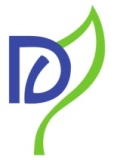 Tel 051-891-6322  Fax. 051-891-6332   E-mail. 5756363@hanmail.net1. 귀 사의 무궁한 발전과 번영을 기원하며, 평소 부산울산경남피부과의사회에서 주최하는 학술대회에 관심과 성원을 보내주심에 깊이 감사드립니다.2. 2023년 9월 3일(일) 부산 부산진구 롯데호텔에서 [제20회 부울경피부과의사회 학술대회]를 개최합니다.3. 피부과 전문의 회원들이 귀 사의 제품을 잘 이해할 수 있는 기회를 가질 수 있도록 많은 관심을 바라며, 본 학술대회가 귀 사외 우리 회원들이 같이 발전할 수 있는 장이 되기를 기대합니다.4. 이에 제20회 부울경피부과의사회 학술대회의 참가 안내문과 별첨 문서를 보내드리오니, 귀사의 적극적인 참여 부탁드립니다.  감사합니다.[붙  임] 행사 개요 및 접수 안내 1부. 끝.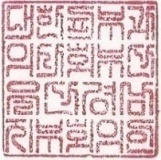 부산울산경남피부과의사회 회 장  조  시  형■ 행사개요 및 접수 안내 ■1. 행사 개요1) 행 사 명 : 제20회 부울경피부과의사회 학술대회2) 일자장소 : 2023년 9월 3일 일요일 / 부산광역시 부산진구 롯데호텔  3) 전    시 : 부산광역시 부산진구 롯데호텔 3층 로비 및 부스룸(Pearl Room)2. 신청 방법 안내▶ 런천(협찬)강의 및 전시부스, 초록집 광고 신청은 선착순 마감이며, 신청서 제출 순으로 마감됩니다.   - 제출 방법 : 신청서(엑셀파일)와 사업자등록증 사본을 5756363@hanmail.net 로 제출▶ 런천(협찬)강의를 신청하시는 업체는 우선으로 부스를 신청하실 수 있습니다.▶ 신청서 제출 후 사무국 전화로 신청내용을 확인해주시기 바랍니다.▶ 부스 위치는 추첨을 통해 정해집니다. 추첨일 : 2023.08월 중 2-1. 런천(협찬)강의 : 접수기간 ~2023.06월중 선착순 마감3. 입금 안내 – 입금 마감일 2023년 8월 25일▶ 런천강의, 협찬강의, 전시부스, 초록집 광고비 입금계좌 안내 : 하나은행 311-910010-46105 예금주) 대한피부과의사회부산울산경남지부회4. 참가업체 규정의 준수 : 참가업체는 참가업체 안내 세부규정의 내용을 꼼꼼히 살펴보시고, 본 규정을 준수해주시기 바랍니다. 본 안내규정의 해석에 관하여 주최기관과 참가업체간의 이견이 있을 경우 참가업체는 주최기관의 해석과 결정에 따라야 합니다. 규정 미 숙지 시 생기는 불이익에 관해 주최기관은 책임지지 않습니다.문 서 번 호부울경피의회 20230413수       신대표(이사), 홍보, 마케팅, 영업 기획 등 담당자님제       목제20회 부울경피부과의사회 학술대회 업체 신청 안내구분비용(vat포함)강의시간 안내 및 부스 위치 안내런천강의17.600.000원점심시간 강의실A / 강의실B / 강의실C협찬강의5,500,000원9월 3일 본 강의시간 중 15~20분내외2-2. 전시부스 : 접수기간 (선착순 마감)2-2. 전시부스 : 접수기간 (선착순 마감)2-2. 전시부스 : 접수기간 (선착순 마감)구분비용(vat포함)부스 위치 안내전시부스 A3,300,000원학회장 로비에 위치/부스No.1~39전시부스 B2,750,000원3층 부스룸 안에 위치(Pearl Room)/부스No.40~512-3. 초록집 광고 신청 업체 : 접수기간 2023.8월11일까지 선착순 마감2-3. 초록집 광고 신청 업체 : 접수기간 2023.8월11일까지 선착순 마감2-3. 초록집 광고 신청 업체 : 접수기간 2023.8월11일까지 선착순 마감구분비용(vat포함)내용표42,200,000원뒷표지표31,650,000원앞표지 안쪽 좌수표21,100,000원앞표지 안쪽 우수, 뒷표지 안쪽 우수내지770,000원내지광고 size188 * 263nm(글씨나 중요한 그림은 185*260 안에 넣어 제출)188 * 263nm(글씨나 중요한 그림은 185*260 안에 넣어 제출)광고제출2023년 8월 11일까지(5756363@hanmail.net)2023년 8월 11일까지(5756363@hanmail.net)